Merryn and Albany’s Butterfly QuizWere there butterflies in prehistoric times?How many species of butterflies are there in the UK? How many of these are resident, how many are migrant?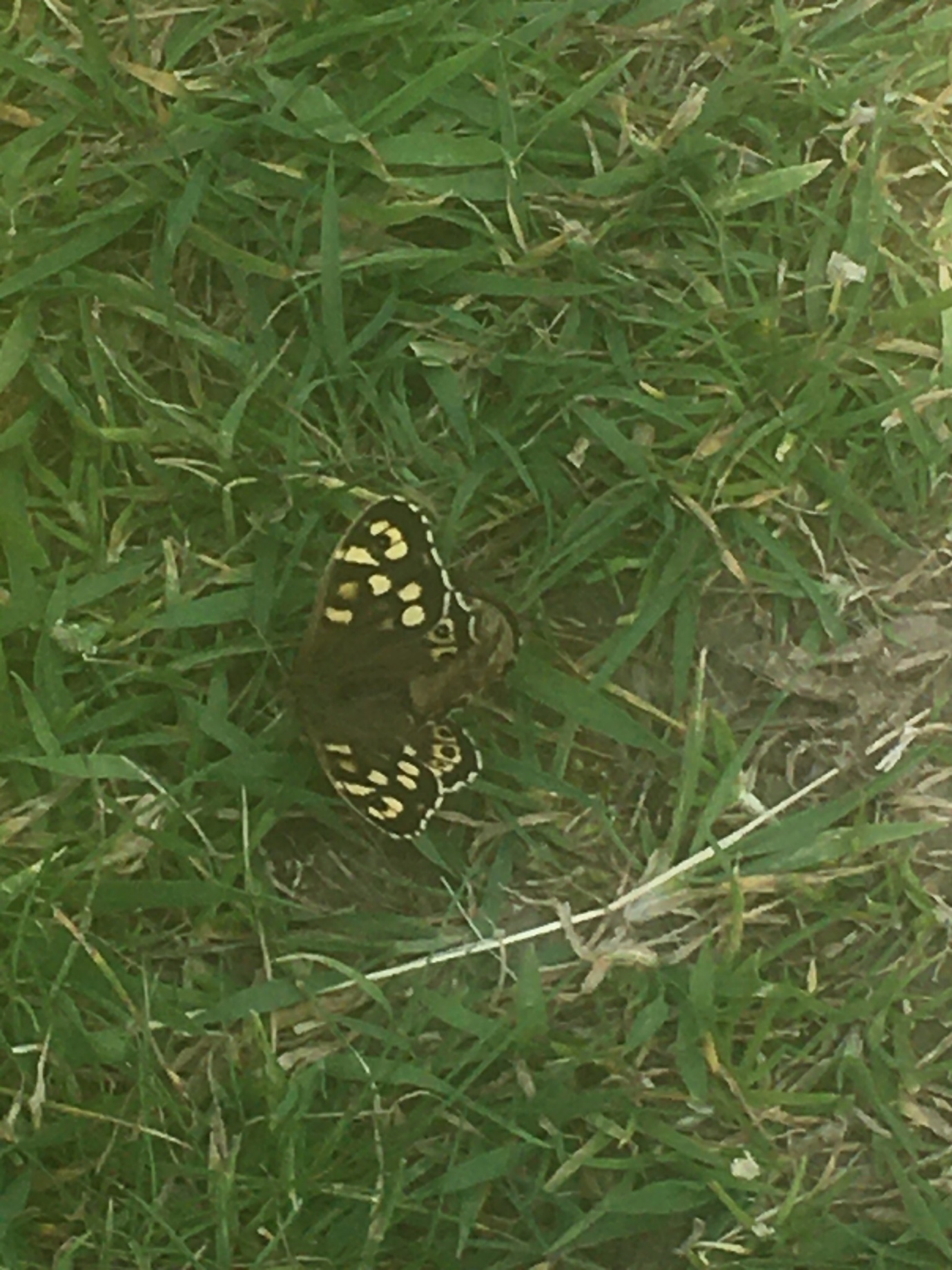 What species of butterflies have become extinct in the last 150 years?How do you say “butterfly” in French? Are there any poisonous butterflies? How many wings do butterflies have? What pattern of movement do the wings make when the butterfly is flying?Do caterpillars have teeth?Do caterpillars drink water?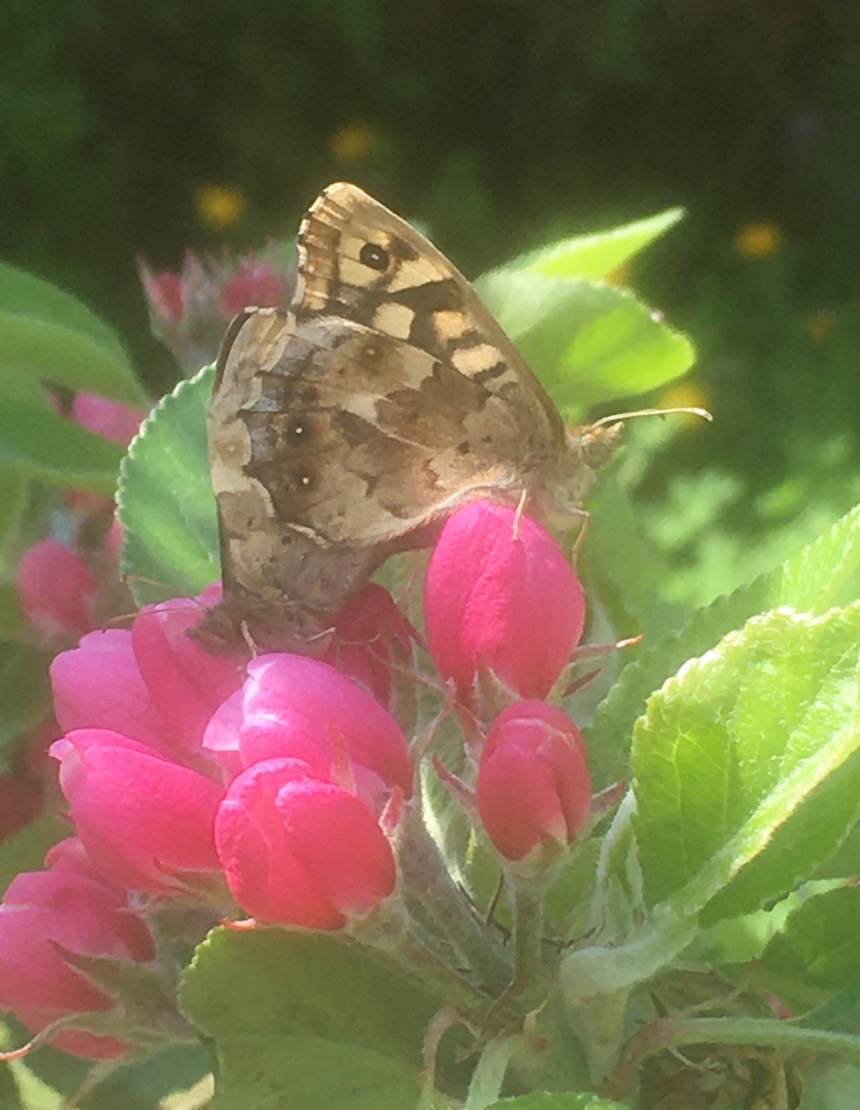 Is the butterfly’s heart in its thorax (chest) and it’s brain in its head?How do male butterflies attract female butterflies?How do butterfly eggs get fertilised?